Jak je to s bitvami a zbraněmi ve filmu Jan Žižka?Zásadní roli v historickém filmu Jan Žižka hrají boje mezi budoucím vojevůdcem a jeho protivníky. „Žižka dobře věděl, že nemůže konkurovat množství a kvalitě zbroje soupeřů, proto používal zbraně, které byly jeho lidem blízké – upravené srpy, palcáty, cepy, věci, se kterými uměli zacházet. On je použil, předělal, pobil a udělal z nich bojové zbraně,“ vysvětlil Petr Jákl. Podle něj tak byl Jan Žižka největším inovátorem vojenské strategie. „Je dodnes jedním z největších vojevůdců na světě. Chtěl jsem, aby tyhle náznaky ve filmu byly a ukázali jsme během děje jeho chytrost, to, jak byl schopen bojovat a jakým způsobem věci využíval,“ osvětlil režisér a producent.Jestli bitvy probíhaly opravdu přesně tak, jak je diváci ve filmu uvidí, samozřejmě nemůže potvrdit nikdo. Odborný poradce snímku, prof. PdDr. Jaroslav Čechura, DrSc. to vysvětluje: „Velikost bitev ve středověku byla dána tím, jak byli kronikáři štědří na počty vojáků nebo bojovníků, kteří se té které akce zúčastnili. Podle mého názoru byly bitvy mnohem menší a počty vojsk daleko nižší, než jak byly zapsány,“ svěřil se profesor Čechura.Natáčení filmu Jan Žižka bylo náročné i pro filmové zbrojíře. Na place se pohybovalo velké množství postav a každá postava měla navíc různé zbraně, které se musely vyrobit. S ohledem na náročné kaskadérské scény pak bylo potřeba zbraně opravovat a měnit. „Hereckých zbraní bylo kolem stovky, celkem se ve filmu použilo přes šest set zbraní. Speciální herecké zbraně se vyráběly z duralu a hliníku, aby byly lehčí, některé měly i gumové části. Dělaly se i jejich kopie,“ vysvětlili zbrojíři snímku.„Podle typu postavy se volil také typ zbraní. Někdo tak má ve filmu dva meče, někdo velkou sekeru, někdo palcát, někdo biják. Biják je středověká úderná zbraň, konstrukcí velmi podobná řemdihu, ale místo velké koule s ostny je na řetězu zavěšen jiný předmět, například kovový hranol, kroužky nebo malé kovové kuličky,“ dodali.Petr Jákl si samozřejmě jako bývalý kaskadér zakládá na choreografiích jednotlivých bojů. „Čím menší množství lidí na place, tím je potřeba lepší choreografie. Boje musejí být propracovanější a my jsme dávali velký důraz na to, aby herci a kaskadéři společně trénovali. Postupně jsme vytvořili zajímavé souboje, při kterých se naštěstí ani nikdo nezranil, což je samo o sobě dost zázrak. Chvílemi to byla neuvěřitelná řežba, ale díky tomu, že to bylo dobře připravené, nedošlo k žádným větším zraněním,“ dodal režisér.Snímek o neznámém žoldákovi, ze kterého se zrodit nejslavnější husitský vojevůdce, tak bude do kin uveden od 8. září jak v originálu s titulky, tak v českém dabingu. Na tom se kromě herců na plátně podíleli například i Petr Lněnička, Nina Horáková, Martin Stránský, Michal Dlouhý, Václav Rašilov, Jaromír Meduna, Jan Šťastný, Ondřej Kavan, Jitka Čvančarová, Tomáš Juřička, Petr Neskusil, Vasil Fridrich, Ernesto Čekan, Pavel Nečas, David Matásek, Filip Antonio, Josef Pejchal a další. Logline:  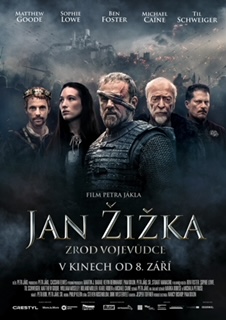 Byl nájemným žoldnéřem. Stal se legendárním válečníkem, kterého nikdo nedokázal porazit. Film Jan Žižka vypráví o zrodu nejslavnějšího vojevůdce českých zemí.Synopse:Film Jan Žižka vypráví o zrodu nejslavnějšího vojevůdce českých zemí…Na konci 14. století jsou Země Koruny české zmítány tyranií a násilím. Jan Žižka a skupina jeho žoldnéřů jsou najati na ochranu králova zástupce. Jan prokáže skvělé strategické                a bojové schopnosti. Následně je pověřen službou pro samotného krále, Václava IV.Zemi ale ve skutečnosti ovládá Jindřich z Rožmberka, nejbohatší velmož království. Jan dostává další delikátní úkol: unést Rožmberkovu snoubenku Kateřinu. Tím se nevyhnutelně zaplétá do vysoké politiky. Od té chvíle nemá na vybranou. Musí bojovat.Janovy žoldácké hodnoty se otřásají v základech. Vášeň, vina, chtíč i pomsta se stávají hnací silou jeho boje za spravedlnost a rovnoprávnost obyčejného lidu.V této době se z nájemného žoldnéře stává legenda. Rodí se vojevůdce, který bude bojovat za vše, v co věří.Historický film Petra Jákla vypráví o počátcích husitského vojevůdce Jana Žižky na pozadí bouřlivých událostí roku 1402. V hlavních rolích se představí Ben Foster, Michael Caine, Til Schweiger, Sophie Lowe, Karel Roden, Jan Budař a další.Premiéra:		   8. 9. 2022                                                                                     Originální název:            jan žižka                                                                                                                 Anglický název: 	   MedievalProdukce:	Česká republika, 2022Formát: 	2.39 : 1 Cinemascope, Dolby Digital 5.1, 7.1, AtmosJazyková úprava:              Originální znění s českými titulky, dabing                                                              Žánr: 	   Životopisný / Historický / Drama / Akční                                                             Stopáž: 	  125 minut                                                                                   Přístupnost:  	   Nevhodný do 12 let – dabing, nepřístupný do 15 let – české titulky, dabing                      Režie: 	   Petr Jákl                                                                                     Producent: 	   Petr Jákl, Cassian Elwes – J.B.J. Film, Double Tree Entertainment                          Studio: 	   R. U. Robot Studios                                                                           Výkonný producent:	   Martin J. Barab, Petr Jákl st., Kevin Bernhardt                                                                      Námět:	   Petr Bok, Petr Jákl st                                                                                            scénář:	   Petr Jákl                                                                                               Spolupráce: 	   na základě scénáře Marka Dobeše a Michala Petruše                             Dramaturgie:	   Ivo Trojakov                                                                                           Historik:	   Prof. PhDr. Jaroslav Čechura, DrSc.                                                                              Střih: 	  Steven Rosenblum, Dirk Westervelt                                                                             Kamera:	  Jesper Tøffner                                                                                                      Hudba: 	   Philip Klein                                                                                       Architekt:	   Petr Grig	                                                                                                                      Make Up:	   Ivo Strangmüller                                                                                                 Kosýmy:	   Kateřina MírováHrají:                                    Ben Foster, Michael Caine, Matthew Goode Til Schweiger, Roland Møller, 			   Vinzenz Kiefer, Werner Daehn, William Moseley Sophie Lowe, Karel Roden, 			   Ondřej Vetchý, Marek Vašut, Jan Budař, Ben Cristovao a dalšíMateriály ke stažení:      https://mega.nz/folder/typF0Y6B#fHAXwk_x2mafXORzaO5iZQ	